PRELUDE (let us quiet our hearts before the Lord)CALL TO WORSHIP:L: Come! Now is the time to worship!P: We come to worship God who guides us.L: After delivering the Israelites out of bondage, God continued to guide them, giving them commandments to shape and form their life with God and one another.P: God guides us as we learn to pattern our lives after the rhythms of God’s grace.L: Jesus tells a story of a vineyard owner and his tenants who choose violence instead of giving the owner the fruits of the harvest, challenging us to choose—will we reject the Cornerstone or find in Jesus our sure foundation?P: God guides us as we learn to pattern our lives after the rhythms of God’s grace.L: Too often we fall back into the pattern of rejecting what is good for us, forgetting that the life of faith is always about following God who provides for us and loves us.P: When we follow God’s guidance, we learn to live God’s new pattern of life described in the commandments and demonstrated by Christ.L: Come! Now is the time to worship!P: We come to worship God who guides us for the long haul. Amen!OPENING HYMN                        “To God Be the Glory”                               UMH 98OPENING PRAYER (in unison): Liberating God, you give us commandments not as a burden to bear but as an invitation to live the life you have for us. Grant us open hearts ready to accept your invitation, that we might become a people who bear the fruit of the freedom and new life you give us. Amen.WELCOME & GREETINGSPSALTER                                                  Psalm 19                                           UMH 7501st READING                          Exodus 20: 1-4, 7-9, 12-20L: This is the Word of GodP: For the People of GodSHARINGS, JOYS, CONCERNS & PRAYERS OF THE PEOPLE PRAYER OF CONFESSION (in unison): Loving and gracious God, you are so patient with us. We run away, and you seek us. We make foolish choices, and you teach us the better way. We hurt you and others, and instead of hurting us back, you forgive us. Help us, we pray; help us reveal your glory and goodness in our living, that we will bear the imprint of Christ throughout the world. Amen.GOSPEL READING                               John 14: 1-6    L: This is the Gospel of the LordP: Praise to You Lord Jesus ChristPRAISE & WORSHIP“I Have Decided to Follow Jesus” TFWS 2151“Lord, I Lift Your Name on High” TFWS 2088“I Love You Lord” TFWS 2068SERMON                                                “Who Am I?”                            Sis. Idel Williams                                 PRAYER OF DISCIPLESHIP                                                                   TITHES AND OFFERINGDOXOLOGYNOTICES & ANNOUNCEMENTSCLOSING HYMN                       “When We All Get to Heaven“                    UMH 701BENEDICTION***************************************************************************Our Mission StatementThe Bloomfield United Methodist Church’s mission is to be an instrument of God’s purpose in the world by coming together as a Christian faith community which is open to all ages and races; promoting spiritual growth and Christian ideals in daily living; providing opportunity for worship; nurturing and caring for one another; educating our children so they will know God; and reaching out to, and welcoming in the community and the world.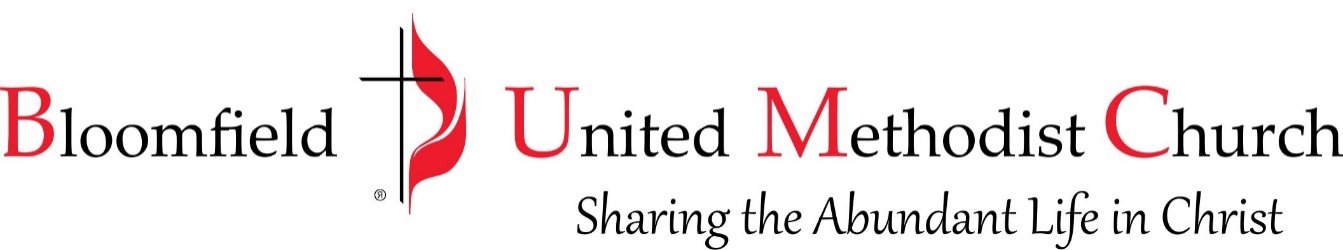 19th Sunday after PentecostOctober 8, 202311:00am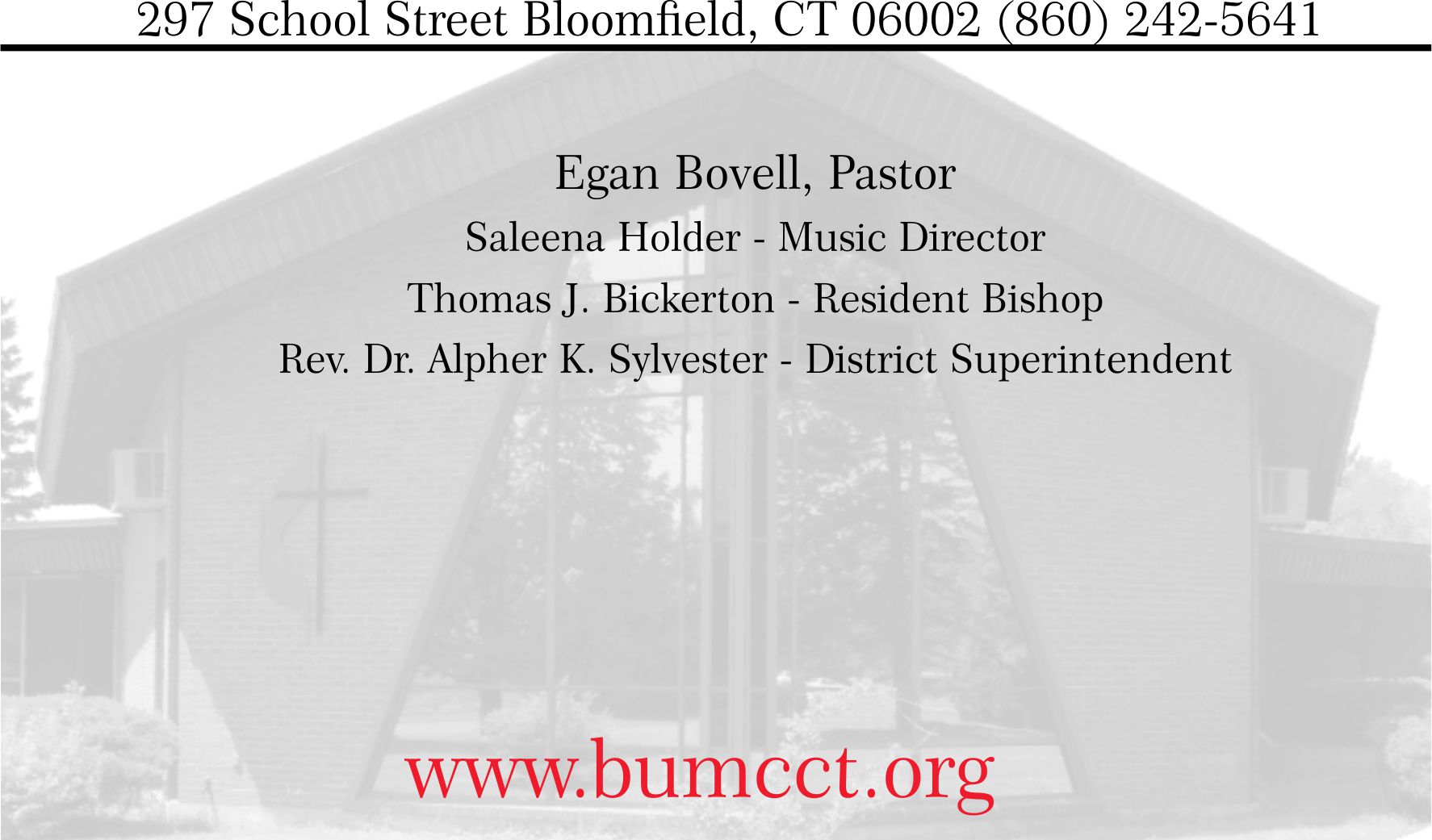 